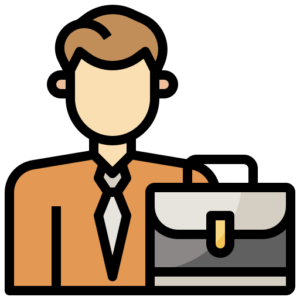 Як стати підприємцемФізична особа – підприємець – це ідеальна організаційно-правова форма для невеликого бізнесу. Якщо ви вирішили зайнятися підприємницькою діяльністю та офіційно отримувати дохід від неї, вам слід зареєструватися як фізична особа-підприємець.Крок 1. Обираємо КВЕДиВиди діяльності фізичної особи – підприємця обираються відповідно до Класифікатора видів економічної діяльності. Обрання видів підприємницької діяльності за класифікатором є дуже важливою справою.  Зверніть увагу: ПП не мають права займатися певними видами діяльності, відповідно до Податкового кодексу. Виходячи з цього, потрібно вибирати правильні КВЕДи. У разі, якщо ви оберете неправильний код, змінити його можна буде тільки шляхом перереєстрації.У законодавстві є чіткий перелік видів діяльності, який заборонений приватним підприємцям, він вказаний в статті 4 Закону України "Про підприємництво" від 07.02.1991 № 698-XII.Крок 2. Вибір системи оподаткування.      За українським законодавством передбачається два режими: загальний і спрощений, з ПДВ і без ПДВ. Оптимальний варіант для ФОП – це спрощена система оподаткування (так званий “Єдиний податок”). Але потрібно розуміти, що це не єдиний податковий режим. Є й інші, і їх актуальність застосування у вашому випадку потрібно оцінювати конкретно за обраним видом діяльності.Якщо ви обрали спрощену систему оподаткування (єдиного податку), вибираємо групу. Спрощена система оподаткування для фізичних осіб пропонує на вибір чотири групи. В залежності від вибору тієї чи іншої групи, буде залежати скільки податків треба буде платити, яку та коли звітність подавати, а також з ким можна, а з ким не можна буде працювати.Перша група   фізичні особи  підприємці, які не використовують працю найманих осіб, здійснюють виключно роздрібний продаж товарів з торговельних місць на ринках та/або провадять господарську діяльність з надання побутових послуг населенню і обсяг доходу яких протягом календарного року не перевищує 167 розмірів мінімальної заробітної плати, встановленої законом на 1 січня податкового (звітного) року;Друга група  фізичні особи  підприємці, які здійснюють господарську діяльність з надання послуг, у тому числі побутових, платникам єдиного податку та/або населенню, виробництво та/або продаж товарів, діяльність у сфері ресторанного господарства, за умови, що протягом календарного року відповідають сукупності таких критеріїв:- не використовують працю найманих осіб або кількість осіб, які перебувають з ними у трудових відносинах, одночасно не перевищує 10 осіб;- обсяг доходу не перевищує 834 розміри мінімальної заробітної плати, встановленої законом на 1 січня податкового (звітного) року.Дія цього підпункту не поширюється на фізичних осіб - підприємців, які надають посередницькі послуги з купівлі, продажу, оренди та оцінювання нерухомого майна (група 70.31 класифікатора видів економічної діяльності ДК 009:2005 – далі КВЕД), а також здійснюють діяльність з виробництва, постачання, продажу (реалізації) ювелірних та побутових виробів з дорогоцінних металів, дорогоцінного каміння, дорогоцінного каміння органогенного утворення та напівдорогоцінного каміння. Такі фізичні особи - підприємці належать виключно до третьої групи платників єдиного податку, якщо відповідають вимогам, встановленим для такої групи;Третя група  фізичні особи  підприємці, які не використовують працю найманих осіб або кількість осіб, які перебувають з ними у трудових відносинах, не обмежена та юридичні особи – суб’єкти господарювання будь-якої організаційно-правової форми, у яких протягом календарного року обсяг доходу не перевищує 1167 розмірів мінімальної заробітної плати, встановленої законом на 1 січня податкового (звітного) року;Четверта група - С/г товаровиробники - юридичні особи та ФОП, які провадять діяльність виключно в межах фермерського господарства, зареєстрованого відповідно до Закону України "Про фермерське господарство". Частка сільськогосподарського товаровиробництва юридичної особи за попередній період ≥ 75 %Законом України «Про Державний бюджет України на 2021 рік» з 01 січня 2021 року встановлено мінімальну заробітну плату у місячному розмірі: 6 000 гривень, з 01 грудня 2021 року — 6 500 гривень.Законодавство встановлює перелік видів діяльності, які взагалі заборонені для спрощеної системи. Тому перед реєстрацією слід перевірити чи не належать обрані Вами види до заборонених для платників єдиного податку.ФОП на загальній системі може зареєструватись платником ПДВ: якщо дохід менше 1 млн грн – добровільно, якщо більше 1 млн грн – обов’язково.Крок 3. Вибрати спосіб реєстрації. – скористатися послугами порталу “Дія” (https://diia.gov.ua/);- особисто звернутися в центр надання адміністративних послуг за місцем проживання;- скористатися послугами нотаріуса за місцем проживання, який має повноваження держреєстратора.Крок 4. Необхідні документи для реєстрації фізичної особи-підприємця: Заява про державну реєстрацію (форма 10 (затверджена форма для реєстрації, зразок можна знайти тут); Паспорт громадянина України, ідентифікаційний податковий номер. Заява про обрання спрощеної системи оподаткування (подається або державному реєстратору,  або в податковому органі);Заява про реєстрацію, як платника податку на додану вартість (подається або державному реєстратору,  або в податковому органі).Протягом 24 годин з моменту отримання документів реєстратор проводить державну реєстрацію. Після цього податкова та інші органи автоматично беруть підприємця на облік.Крок 5. Отримати виписку з Єдиного державного реєстру- в ЦНАП;- он-лайн.Крок 6. Подати запит про отримання витягу з реєстру платників єдиного податку.Крок 7. З моменту реєстрації як ФОП можна відкривати банківський рахунок та сміливо розпочинати підприємницьку діяльність.з 01.01.2021 року ФОП не зобов’язані вести Книгу облік доходів (Книгу обліку доходів та витрат) та реєструвати ці книги в ДПС. При цьому облік доходів та витрат залишається, тобто потрібно зберігати первинні документи та робити записи доходів і витрат у зручний спосіб.